Monday 22nd June  2020Handwriting practise Note-Practise writing the letter below in your best handwriting in your book. Do not forget your finger space.Year 1: Copy the letter 4 times, then write out the words shown below 4 times. Join the letters together when writing the word out.Year 2 : Practice writing the letter 4 times. 2. Write out the words below 4 times. 3. Write 1 sentence with the words. (Please use the Year 2 guidance to help you in remembering the patterns)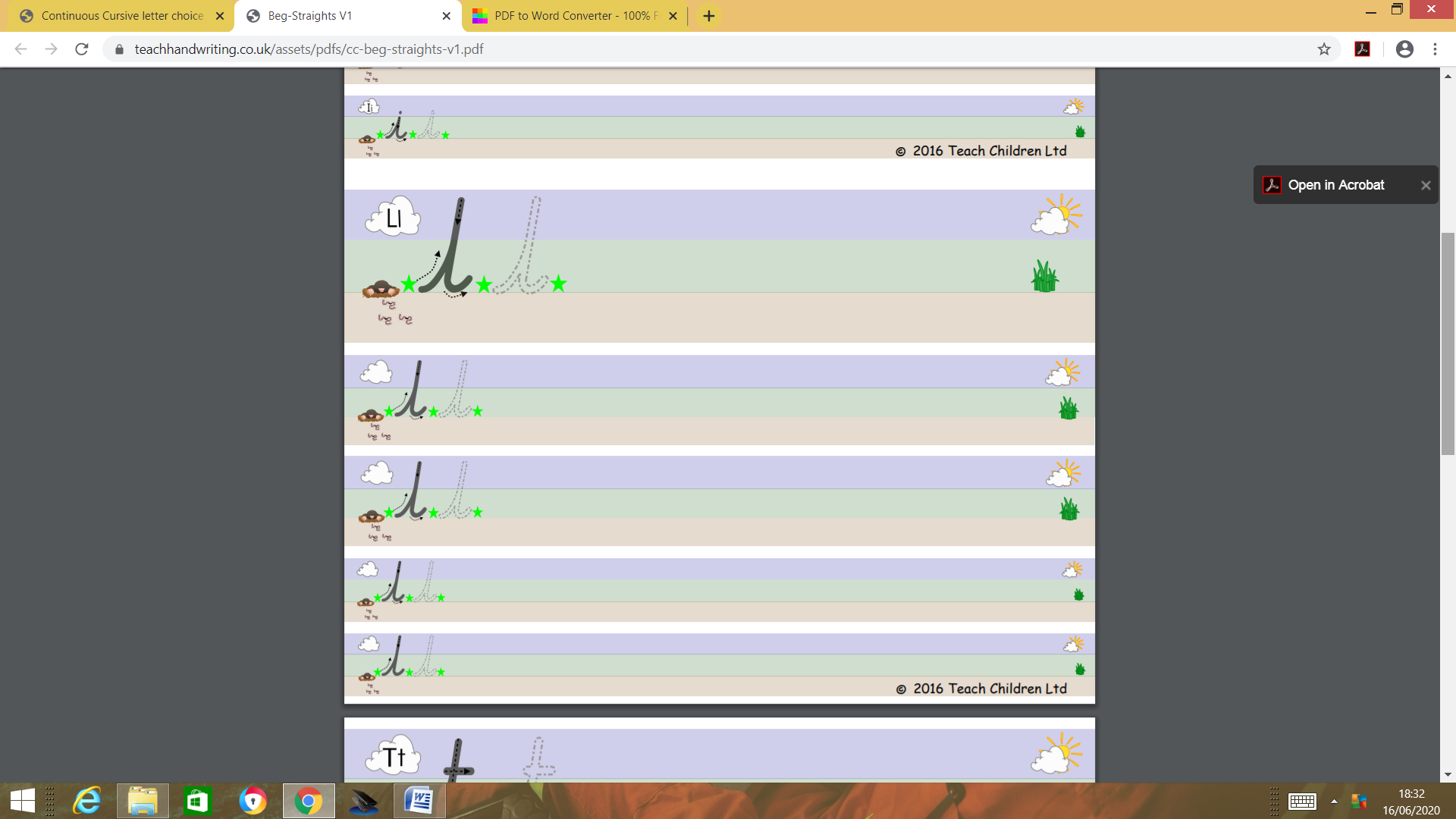 Task - Write the words late, low and lime in joint up handwriting.Tuesday 23rd June 2020Handwriting practise Note-Practise writing the letter below in your best handwriting in your book. Do not forget your finger space.Year 1: Copy the letter 4 times, then write out the words shown below 4 times. Join the letters together when writing the word out.Year 2 : Practice writing the letter 4 times. 2. Write out the words below 4 times. 3. Write 1 sentence with the words. (Please use the Year 2 guidance to help you in remembering the patterns)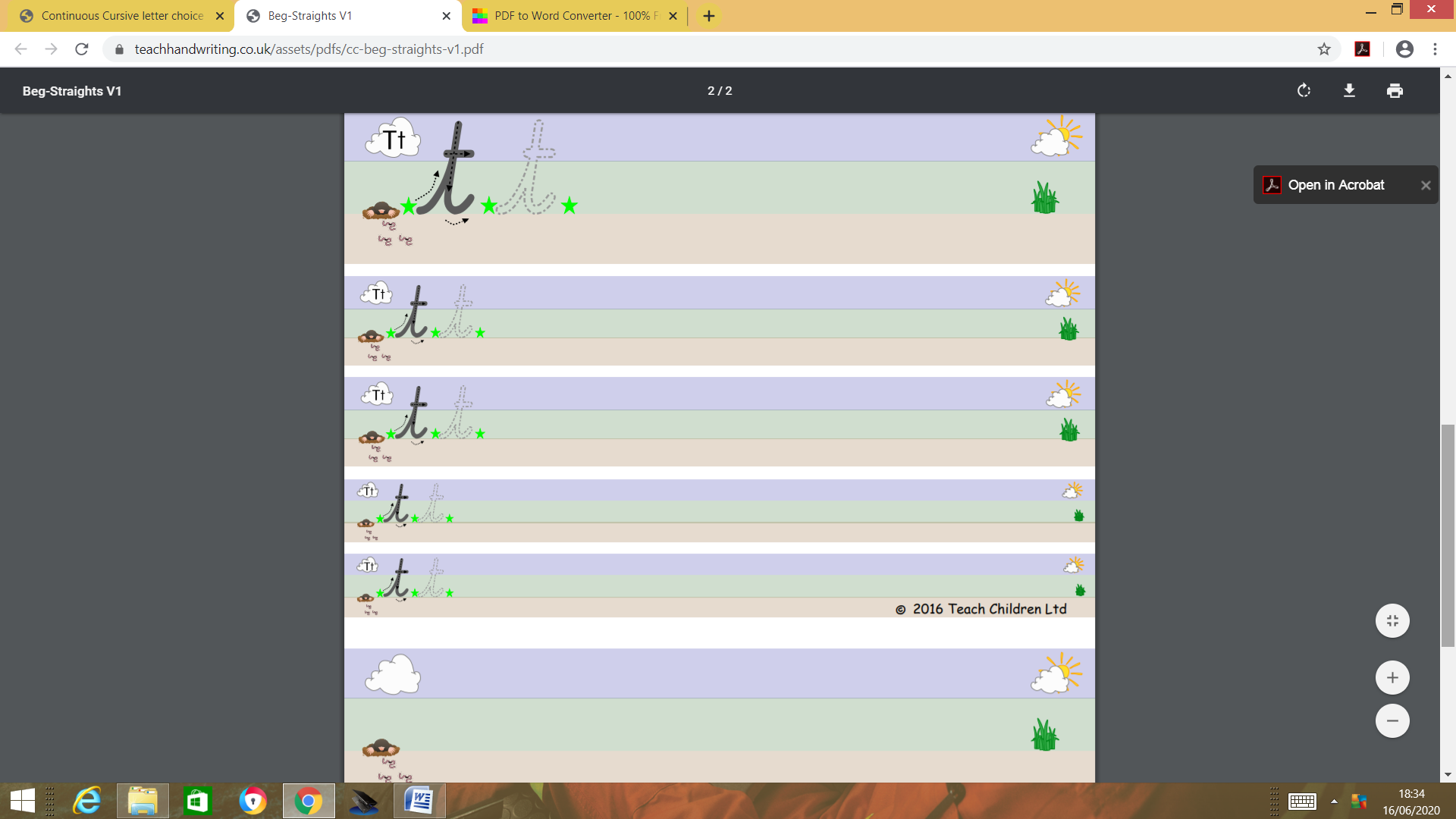 Yr 2- write the words Tim, tummy and time in joint up handwriting 6 times.Wednesday 24th June 2020Handwriting practise Note-Practise writing the letter below in your best handwriting in your book. Do not forget your finger space.Year 1: Copy the letter 4 times, then write out the words shown below 4 times. Join the letters together when writing the word out.Year 2 : Practice writing the letter 4 times. 2. Write out the words below 4 times. 3. Write 1 sentence with the words. (Please use the Year 2 guidance to help you in remembering the patterns)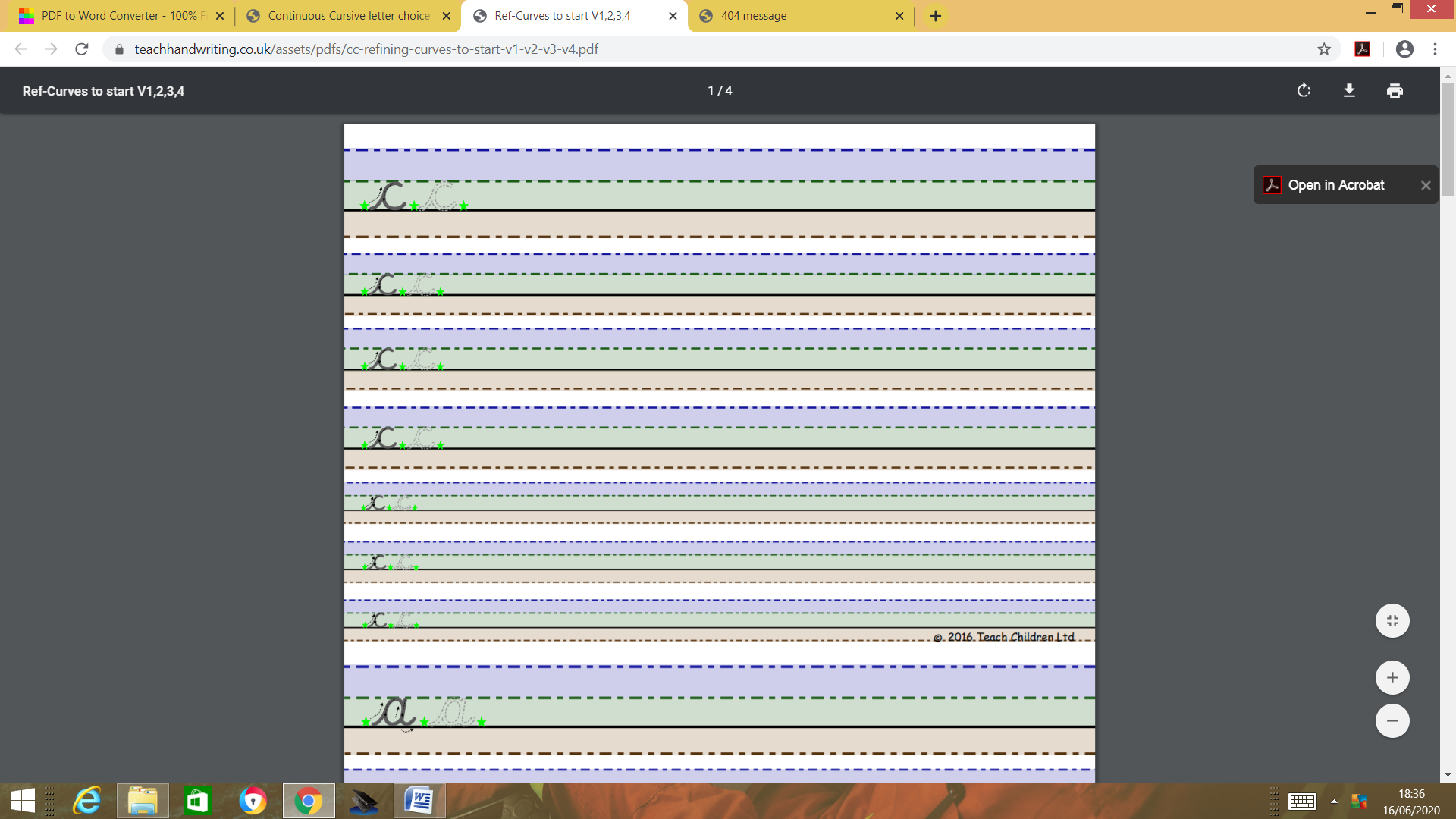 Yr 2- Write the words come, cat and cake in joint up handwriting 6 times.Thursday 25th June 2020Handwriting practise Note-Practise writing the letter below in your best handwriting in your book. Do not forget your finger space.Year 1: Copy the letter 4 times, then write out the words shown below 4 times. Join the letters together when writing the word out.Year 2 : Practice writing the letter 4 times. 2. Write out the words below 4 times. 3. Write 1 sentence with the words. (Please use the Year 2 guidance to help you in remembering the patterns)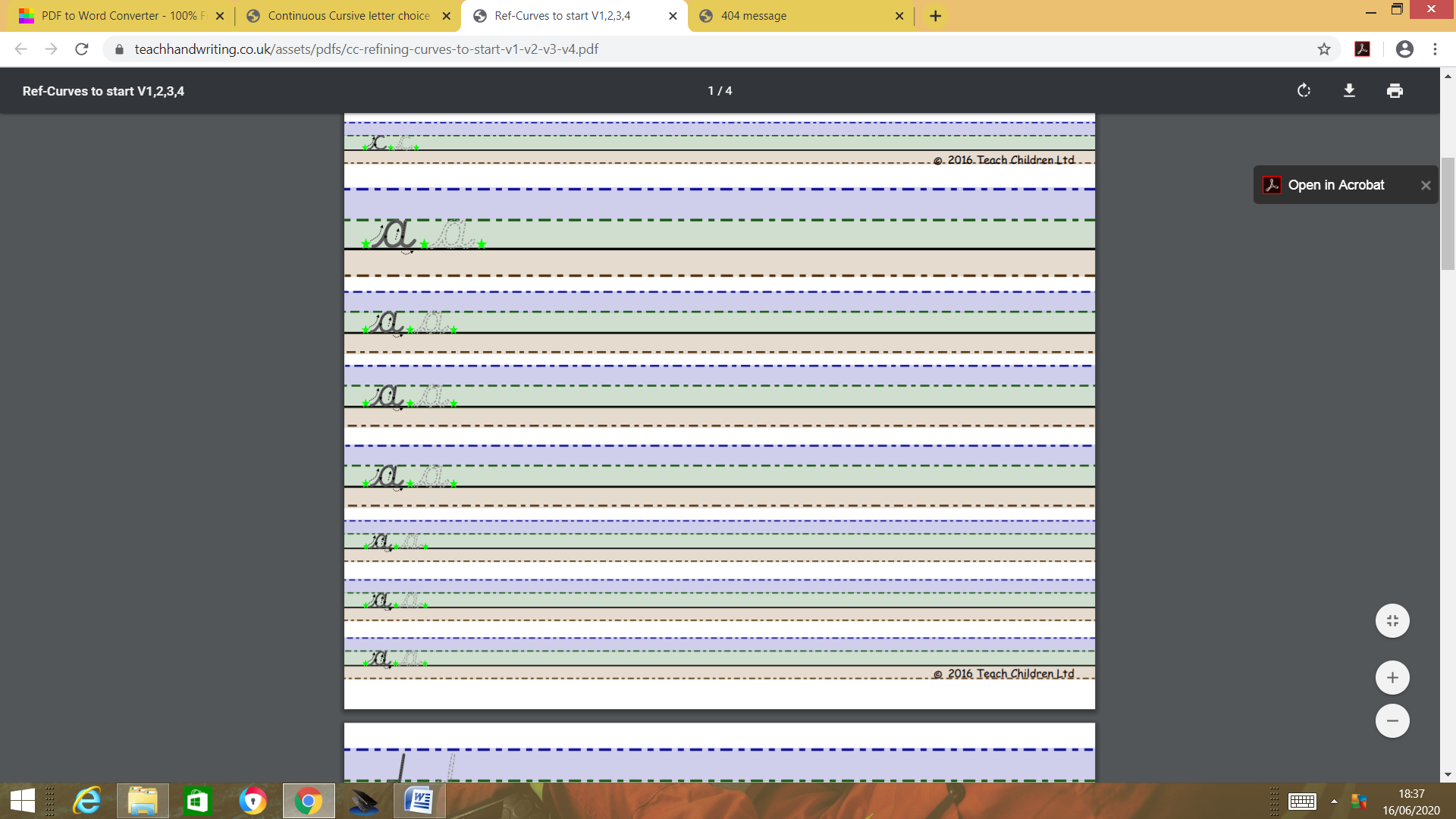 Yr 2- Write the words aim, axe and acorn in joint up handwriting 6 times.Friday 26th June 2020Handwriting practise Note-Practise writing the letter bottom join below in your best handwriting in your book. Do not forget your finger space.Year 1: Copy the letter 4 times, then write out the words shown below 4 times. Join the letters together when writing the word out.Year 2 : Practice writing the letter 4 times. 2. Write out the words below 4 times. 3. Write 1 sentence with the words. (Please use the Year 2 guidance to help you in remembering the patterns)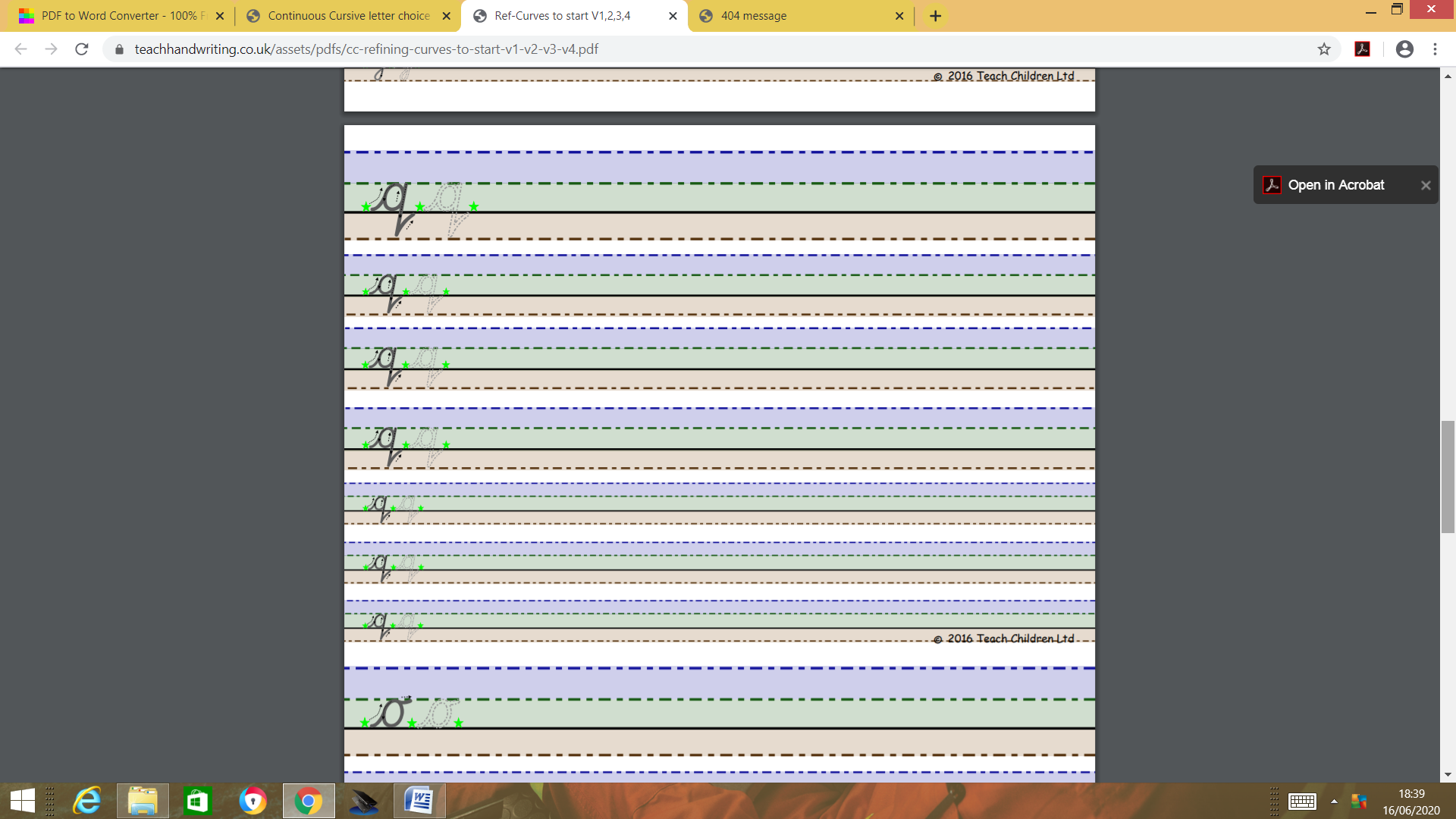 Yr 2 –Write the words quick, quavers and quiz joint up handwriting 6 times.